В связи с организационными изменениями в Обществе с Ограниченной Ответственностью «Газэнергосеть Брянск», (далее ООО «ГЭС Брянск»), обмен порожнего баллона, соответствующего требованиям действующего законодательства, на баллон с газом можно осуществить по следующим адресам:Для обмена баллонов с газом для бытовых нужд населения (балансовый газ):     г. Мценск, мкр. Коммаш (ПРХБ).      г. Ливны, ул. Хохлова, д. 69а (ПРХБ).Для обмена баллонов с коммерческим газом:     Орловская область, п. Знаменка, ул. Автодорожная, д. 27 (AГЗС).     Орловская область г. Орел, Московское шоссе д. 138 (АГЗС).     Орловская область, г. Орел, Карачевское шоссе д. 96 (АГ ЗС).                                       Телефоны для заявок:                               8-800-222-31-44 (звонок бесплатный).                               8 (4832) 78-31-16, 8(4832) 78-31-18                                     Email: info@gesbryansk.ru  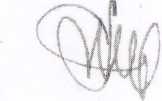 